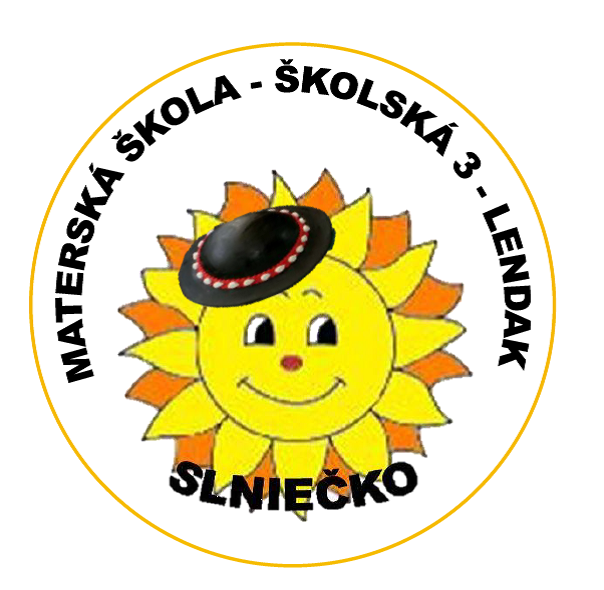 Správao výsledkoch a podmienkach výchovno-vzdelávacej činnosti Materskej školy, Školská 1146/3, Lendak za školský rok 2022/2023vypracovaná na základe vyhlášky MŠVVaŠ SR č. 435/2020 Z. z. o štruktúre a obsahu správ výchovno-vzdelávacej činnosti, jej výsledkoch a podmienkach škôl a školských zariadení       a podľa §14 ods.5 písm. d) zákona č.596/2003 Z.z. o štátnej správe v školstve a školskej samospráve a o zmene a doplnení niektorých zákonov v znení zákona č. 312/2013 Z.z.Základné identifikačné údaje o školeÚdaje o školeÚdaje o zriaďovateľovÚdaje o rade školy a iných poradných orgánoch materskej školy: Rada školy:Rada školy je iniciatívny a poradný orgán, ktorý vyjadruje a presadzuje verejné záujmy a záujmy deti, rodičov, pedagogických a ostatných zamestnancov v oblasti výchovy a vzdelávania deti. Plní funkciu verejnej kontroly, posudzuje a vyjadruje sa k činnosti MŠ        a k činnosti orgánov zriaďovateľa z pohľadu školskej problematiky.Predseda rady školy: Mgr. Martin HabiňákPočet členov rady školy: 11Metodické združenie: Tento školský rok neboli stretnutia v rámci metodického, nahradili sa pedagogickými poradami, ktoré sa konali raz za týždeň.Pedagogická rada:členmi sú všetci pedagogickí zamestnanci; pedagogická rada zasadala v priebehu školského roka 3 krát, na svojich zasadnutiach riešila aktuálne problémy výchovno-vzdelávacej činnosti a schvaľovala dokumentáciu školy. 1. zasadnutie: 30.08.2022 2. zasadnutie: 26.01.2023 3. zasadnutie: 21.06.2023údaje o triedach a počte detí:údaje o zamestnancoch MŠ údaje o plnení kvalifikačného predpokladu pedagogického zamestnancaV rámci individuálneho štúdia pedagogickí zamestnanci nadobudli poznatky z odbornej literatúry:Sprievodca školským rokom 2022/2023; zákony, smernice, vyhlášky, usmernenia;Riadenie a rozvoj materskej školy. Sprievodca riaditeľky MŠ v legislatívnej a výchovno-vzdelávacej praxi – D. Bedlovičová a kol. (odborné nakladateľstvo RAABE);Povinné predprimárne vzdelávanie v praxi – M. Vargová;Zdravotné cviky s riekankou v materskej škole – Ruţena Franková; Pohybovo-relaxačná rozprávka – Monika Miňová; Hudobná výchova. Metodická príručka k vzdelávacej oblasti Umenie a kultúra inovovaného ŠVP pre predprimárne vzdelávanie v materských školách- Anna Derevjaníková; Zdravie a pohyb. Metodická príručka k vzdelávacej oblasti inovovaného ŠVP pre predprimárne vzdelávanie v materských školách- Dana Masaryková; Človek a príroda. Metodická príručka k vzdelávacej oblasti inovovaného ŠVP pre predprimárne vzdelávanie v materských školách- Kristína Ţoldošová; Jazyk a komunikácia. Metodická príručka k vzdelávacej oblasti inovovaného ŠVP pre predprimárne vzdelávanie v materských školách- Oľga Zápotočná, Zuzana Petrová; Matematika a práca s informáciami. Metodická príručka k vzdelávacej oblasti inovovaného ŠVP pre predprimárne vzdelávanie v materských školách- Edita Šimčíková; Výtvarná výchova. Metodická príručka k vzdelávacej oblasti Umenie a kultúra inovovaného ŠVP pre predprimárne vzdelávanie v materských školách- Alena Minns; Evaluácia v materskej škole. Metodická príručka k inovovanému ŠVP pre predprimárne vzdelávanie v materských školách- Branislav Pupala, Ondrej Kaščák; Ako spoznať dieťa v materskej škole – Daniela Valachová; Svet je pre všetkých. Metodická príručka pre učiteľov materských škôl- K. Baleková, I. Firicová; Metodika rozvíjania grafomotorických zručností detí v materských školách – I. Uváčková         a kol.; Metodika na tvorbu školských vzdelávacích programov pre materské školy – V. Hajdúková        a kol.; Metodika predprimárneho vzdelávania – D. Valachová a kol.; Metodický materiál „Výlety šaša Tomáša“ – A. Blaho a kol.; Metodický materiál „Cirkus šaša Tomáša“; Metodická príručka „Letíme do vesmíru“ – M. Csatáryová; Odborná a metodická príručka pre didaktickú prax v materských školách s moţnosťou vyuţitia digitálneho obsahu a interaktívnych metód „Škôlka hrou- JAR, LETO, JESEŇ, ZIMA“ – B. Ballonová a kol.; Časopis Predškolská výchova, Naša škola; Webové sídla www.minedu, www.statpedu; Štátny vzdelávací program pre predprimárne vzdelávanie v materských školách – MŠ SR; Školský vzdelávací program „Zvedavé labky“ – interný dokument MŠ; Plán práce školy – interný dokument; Strategické riadenie materskej školy LendakMakroorganizácia vzdelávania v materskej škole Lendak sme stavali na podieľaní sa na tvorbe ŠkVP všetkými pedagogickými zamestnancami školy a zlepšila sa neformálna stránka vnútornej organizácie školy (medziľudských vzťahov založenými na spolupráci) Spolupráca pedagogických zamestnancov v jednotlivých tímoch sa uskutočňovala vzhľadom na skvalitnenie klímy, teda interpersonálnych vzťahov a sociálnych procesov, ktoré fungujú v našej materskej škole.Zavedenie tímovej spolupráce materská škola prešla od racionálneho modelu riadeniu školy k modelu uplatňovania integrovaného modelu v riadení materskej školy v súlade s inkluzívnym vzdelávaním.Ciele jednotlivých tímov :- plánovanie – projektovanie budúcnosti organizácie, stanovenie cieľov a následne postupov, ktoré majú viesť k ich dosiahnutiu- organizovanie – vymedzenie, stanovenie a zabezpečenie činností a vzájomných vzťahov ľudí a kolektívov pri plnení určitých zámerov a úlohprostredníctvom organizačných štruktúr- motivácia – aktivizácia jedinca a jeho činností,- kontrola – proces sledovania rozboru a prijatia záverov v súvislosti s odchýlkami medzizámerom a jeho realizáciou,- hodnotenie – zisťovanie, porovnávanie a posudzovanie reálneho stavu s vopred stanovenými normami alebo kritériami.Na základe analýzy SWOT materská škola vymedzila strategické ciele, ktoré boli plnené dlhodobo v štyroch oblastiach, tak, aby sa napĺňala vízia materskej školyPredčitateľská gramotnosťRozvoj pohybových schopností a zručností detíRegionálne povedomieEnviromentálna výchovaúdaje o aktivitách a prezentácii školy na verejnostiAktivity materskej školy boli realizované v súlade s interným Plánom práce školy, ŠkVP               a Plánmi práce triednych učiteľov. Aktivity, ktoré škola realizovala vychádzali z dlhoročnej osvedčenej praxe, plánu spolupráce s rôznymi subjektmi v oblasti výchovy a vzdelávania.V tomto šk. roku, sme začali pracovať v tímoch. Učiteľky boli rozdelené do štyroch tímov, kde mali podelene aj školské aktivity. Práca v tímoch sa veľmi osvedčila. Všetky akcie a aktivity dane v ročnom pláne boli tvorivo  splnené. Každá akcia MŠ bola nezabúdnuteľná pre deti.Tím enviromentálnej výchovy zapojil našu MŠ do projektu „Zelená škola“. Bol vytvorený projekt, v ktorom pracovala celá MŠ. Deti boli zapojené do triedenia odpadu, v spolupráci s Obecným úradom sme navštívili aj zberný dvor. Nazbierali sme 230kg.  papiera, za čo naša MŠ dostala toaletné papiere a hygienické vreckovky.Aktivity školy: September: Branno-turistické vychádzky do blízkeho okolia Informačné triedne schôdzky pre rodičov - triedne aktívyNávšteva Múzea ľudovej kultúry, kostolaPlenárne rodičovské združenieSvetový deň umývania rúk, aktivityOktóber:  „Jabĺčkový beh“ – športové súťaže Športové aktivity v rámci Európskeho týždňa športu  „Šarkaniáda“Enviro-turistická vychádzka k WildbachuVýstava detských prác na tému „Jeseň pani bohatá“ Svetový deň výživy  - Týždeň zdravej výživy , v spolupráci so ŠJ zabezpečili propagáciu zdravej výživy o školskom stravovaní a ochutnávkyZdravá hostina – ochutnávka ovocia, zeleniny, triedy tvorili rôzne ovocné a zeleninové šaláty vo svojich triedachZber byliniek – spoločné posedenie pri čajiZdravé zúbky – prednáška ako mať zdravé zúbky, Stredná zdravotnícka škola PopradNávšteva múzea ľudovej kultúry v Lendaku, kostola sv. Jána krstiteľa a sv. MikulášaPrednáška s čotkom od Fipky „ako žili naše babky a rodičia“November: Starostlivosť o vtáčika, beseda – výroba vtáčích budiek a umiestnenie ich v areály MŠ„Vianočné zvonenie“ – výzdoba MŠ, zhotovenie adventných vencov, svietnikov a pozdravov, Upracme si MŠ (jesenné upratovanie v areáli MŠ) Pohybové a športové aktivita na školskom dvoreDivadelné predstavenie enviromentalného  tímu „ Ekovlačik“December: Mikuláš v MŠ Vianočné prípravy – deti piekli v triedach perníky, zdobili stromčekyVianočné besiedky v jednotlivých triedachVianočná koledaZdravotnícka súťaž „ zdravý Adamko“Január: Sezónne zimné aktivity (zimné radovánky, hry so snehom)  „Čarovanie s mrázikom“ – deti robili pokusy s vodou, snehom, ľadovú kolážZimná olympiáda – súťaže v sánkovaní, bobovaní, hod snehovou guľouFebruár: Fašiangový karneval a karnevalový týždeň spojený s ochutnávkou fašiangových dobrôt  a zhotovovaním karnevalovej výzdobySúťaž „ zlatý slávik“Súťaž v Spišskej Belej „ Miss bábika“Fašiangový sprievod, oživenie tradícieZimné radovánky – bobovanie, hry so snehom na školskom dvore Marec:Divadelne predstavenie v Spišskej Novej vsi – „Perníková chalúpka“Z rozprávky do rozprávky, tvorba detských kníh Návšteva knižniceMartinské svetielko“, sprievod s rodičmi v spolupráci s kaplánom Jánom ZávadzkymTýždeň hlasného čítanie, deťom čítali rozprávku pozvaný hostiaApríl:Inscenačné divadelné predstavenie „ o koníkovi Oblakoví“ Krížová cesta, rodičia s deťmiZápis do 1. ročníkaMáj:Návšteva hasičskej zbrojniceDopravná výchova Exkurzia do TANAPu a Botanickej záhradyDeň matiek, vystúpenie v triedachVesmír očami deti, vytvorenie planetáriaGratulovanie deti MŠ ženám v obciJún:Arakovo v MŠVýchovný koncert s pánom GaľomMDDEnviro - vychádzka ku potokuŠkolsky výlet do ZOOSlávnostné odovzdávanie Osvedčení predškolákomNoc v škôlkeúdaje o projektoch, do ktorých je škola zapojená: celoslovenské: Národný program podpory zdravia (Školské mlieko, Školské ovocie)Národný program boja proti obeziteNárodný program duševného zdraviaZelená školaAdamko zdravo hravo, zdravotnícka súťaž Rôzne výtvarné súťaže - práce deti publikované v časopise „Včielka“Múdre hranieLogická olympiádaEvička nám ochorela, súťaž v KežmarkuMISS bábika údaje o inšpekčnej činnosti:V školskom roku 2022/2023 nebola vykonaná.údaje o priestorových a materiálno – technických podmienkach školy:• investovanie do kvalitných a certifikovaných pomôcok a vybavenia, hračky a pomôcky patria k nezastupiteľnému vybaveniu, priebežne sa dopĺňajú podľa potreby, s ohľadom na kvalitu, primeranosť veku.• Materiálno - technické a priestorové podmienky vyhovujú potrebám edukačného procesu         a kapacite materskej školy podľa platnej legislatívy.•vybavenie všetkých tried interaktívnymi tabuľami, notebookmi, tlačiarne• vybavenie telocvične, doplnenie rôzneho náradia pre zdravý pohybový vývoj deti• novo zriadená miestnosť- „SNOEZELEN“, táto miestnosť poskytuje prostredie pre relaxáciu prostredníctvom jemnej stimulácie, je vybavená aj detskou literatúrou kde sa rozvíja počúvanie s porozumením.• Areál MŠ je priestorovo malý na každodenný pobyt vonku všetkých deti z MŠ, školský dvor v priestoroch ZŠ je vybavený hojdačkami a kolotočmi, malé pieskovisko.  Postupne sa vybavuje športovým náčiním, aby mohli deti plne rozvíjať motoriku a vzťah k športu. Veľký dôraz kladieme na  pohyb detí z dôvodu  počítačovej  a mobilnej doby, ako prevenciu zdravého somatického vývinu našich deti.Informácie o oblastiach, v ktorých škola dosahuje dobré výsledky, v ktorých má škola nedostatky1/ zabezpečovanie systematickej prípravy predškolákov na vstup do základnej školy - splnené- spolupracovali sme s vedením, pedagógmi ZŠ- spolupracovali sme so zástupcom pre ZUŠ- spolupracovali sme so zástupcom riaditeľa pre CVČ- spolupracovali sme s rodičmi detí , pri riešení individuálnych problémov detí- spolupracovali sme s CPPPaP v Kežmarku pri vyšetreniach detí vyžadujúcich odklad     povinnej školskej dochádzky, vyšetrenie realizované v máji, individuálne - pripravili sme pre rodičov detí besedu, prednášku na témy súvisiace s problematikou   prechodu detí do ZŠ – školská zrelosť- poskytovali sme poradenstvo podľa potrieb a požiadaviek rodičov detí- využívali sme metódy na stimuláciu predčitateľskej gramotnosti- zabezpečili logopedickú depistáž a následnú logopedickú starostlivosť logopédom  –       Mgr. Anna Girgašová2/ výchova k zdraviu, zdravému životnému štýlu a environmentálna výchova - splnené- pripravili sme pre deti projekt „Veselé zúbky“ – výchova k starostlivosti o vlastné zdravie, dentálna hygiena, na prednášku prišli žiaci zo Strednej zdravotníckej školy v Poprade v rámci praxe.- vysadili sme s deťmi kvety, pravidelne sme uskutočňovali enviro - turistické vychádzky ku Wildbachu a na blízky kopec – zber kvetov, zber odpadkov - materská škola sa zapojila do programu Školské ovocie- „Chorý Adamko“ - zdravotnícka súťaž - deti sa oboznámili s rôznymi poraneniami a ošetreniami rán- uskutočnili sme športové aktivity na podporu fyzickej zdatnosti detí- jabĺčkový beh, 3-2-1-štart, Deň olympijských slniečok.- „ARAKOVO“ prednáška so živými papagájmi, deti mali možnosť spoznať priamym kontaktom a prednáškou charakteristiku dvadsiatich papagájov.  3/ počítačová gramotnosť detí - splnené- postupne sme viedli deti k zmysluplnému využívaniu počítačov, interaktívnej tabule- využívali sme softvérové edukačné hry- deti pracovali s programovacou hračkou Bee bot, Constructa bot, 4/ projekty v materskej škole - splnené- ŽIVOT STROMU – deti sa starali o vysadené stromy- ROZKVITNUTÝ OBLOK – pri starostlivosti o kvety sa deti naučili o živote rastlín, spolupodieľali sa na tvorbe herbára - AKVÁRIUM – projekt v spolupráci so ZŠ – deti sa starostlivosťou o rybičky naučili poznávať a rozlišovať živú - neživú prírodu-  VESELÉ ZÚBKY-  detí získali správnosť postupu pri umývaní zúbkov- spolupráca s požiarnikmi, návšteva požiarnikov v našej MŠ- ŠKOLSKÉ OVOCIE - Trvalé zvyšovanie podielu ovocia a zeleniny v strave detí v období, kedy sa formujú ich stravovacie návyky. - DOPRAVÁČIK- Vedieť bezpečne prechádzať po priechode pre chodcov, dodržiavať pravidlá cestnej  premávky „Vidieť a byť videný“, dodržiavať pravidla správania účastníkov cestnej premávky - ČAROVNÁ KNIHA – Rozvíjať výchovu literatúrou k literatúre, rozlíšiť dobro a zlo 5/ Predčitateľská gramotnosť – plnené priebežne – učiteľky v triedach pripravili podnetné prostredie (pravidlá triedy, obrázková abeceda, označenie centier); spracovali sme     Výcvikový program na rozvoj reči.Klady: Materská škola dosahovala veľmi dobré výsledky v oblasti výchovno-vzdelávacej činnosti s deťmi, v príprave detí na zápis do ZŠ. Dbali sme  o bezpečnosť detí pri pohybových aktivitách. Sústavne dbáme o zlepšenie estetického pôsobenia prostredia interiéru materskej školy. Spolupracujeme so základnou školou, ZUŠ, CVČ. Nadanie a talent detí rozvíjame priamo vo výchovno-vzdelávacej činnosti v jednotlivých triedach a krúžkovou činnosťou. Deti na súťažiach dosahujú veľmi dobré výsledky (výtvarné, recitačné, spevácke). Spolupráca MŠ s CPPPaP v Kežmarku je veľmi dobrá. MŠ zverejňovala svoje aktivity, dianie v MŠ na webovom sídle školy. Integrované deti v triedach našej MŠ, pre zodpovednú prácu učiteliek a lásku k deťom, bolo pozorovateľné v pokrokoch týchto detí vo výchovno- vzdelávacích výsledkoch.Kvalifikovanosť pedagógov a chtivosť rozširovania svojich poznatkov a odbornosti, pre dokonalosť výchovno- vzdelávacieho procesu v MŠ. Dobrá komunikatívnosť a spolupráca v rámci poradenstva si medzi učiteľkami, pri skvalitňovaní prace s deťmi.Nedostatky: zvýšený počet deti narušenou komunikačnou schopnosťou a zlou výslovnosťou,  komunikácia jednoduchými vetami, jednoslovné odpovede, chudobná slovná zásoba. Nedostatočný školský dvor pre potreby detí všetkých tried. Opatrenia: Upevňovať návyky  stolovania v námetových hrách a používať pozitívnu stimulá-ciu, hodnotenie, či odmenu. Naďalej venovať pozornosť získavaniu komunikatívnych zručností vzdelávaním, využívaním a vytváraním nových pomôcok. informácie o spolupráci s rodičmi, o poskytovaní služieb Učiteľky poskytovali rodičom podľa potreby a ich záujmu odborné poradenstvo týkajúce sa výchovy a vzdelávania detí; správania sa detí; v nutných prípadoch navrhovali spoluprácu s CPPPaP; dbali o skvalitňovanie individuálneho prístupu k deťom s odloženou povinnou školskou dochádzkou. Učiteľky viedli s rodičmi detí predškolákov osobné pohovory o   dosia-hnutej úrovni školskej pripravenosti a zrelosti detí. Rodičia mali možnosť konzultovať   problémy logopedického charakteru so školskou logopedičkou. O akciách, aktivitách a dianí  v MŠ sme rodičov pravidelne informovali prostredníctvom násteniek a webového sídla školy. ZÁVER Na základe hodnotenia školského roka môžem konštatovať, že výchovno – vzdelávací proces v našej materskej škole má jednoznačne kvalitatívne vzostupnú tendenciu. Zákonní zástupcovia detí vysoko hodnotili prístup k deťom, úroveň pripravenosti detí na primárne vzdelávanie a množstvo aktivít zrealizovaných pre deti a s deťmi. Veľmi kladne hodnotím celkovú  klímu v škole a vzájomnú spoluprácu zamestnancov, čo sa priaznivo odzrkadlilo aj na pohode detí a priaznivých podmienkach pre ich vzdelávanie. Učiteľky, aj naďalej chcú rozvíjať svoj profesijní rozvoj a prácu v tímoch. V Lendaku, 04.07.2023                                                                    Mgr. Galliková Zuzana                                                                                                        zástupkyňa pre MŠNázov školy: Spojená školaAdresa Spojenej školy: Školská 535/5, 059 07 LendakTel. číslo SŠ: 052/ 4596523IČO: 36158917Organizačná  zložka: Materská školaAdresa MŠ: Školská 1146/3 059 07 LendakTel. číslo MŠ: 052/ 4596523 – klapka 7Tel. číslo jedálne: 0917/160269Mail: skolalendak@gmail.comWeb: www.mslendak.edupage.skRiaditeľ školyPaedDr. Mária BudzákováZástupkyňa pre MŠ: Mgr. Zuzana GallikováVedúca ŠJ: Mária HalčinováZriaďovateľ Spojenej školy:Obec LendakAdresa zriaďovateľa:Kostolná 14, 059 07 LendaktriedyVekskutočný počet detískutočný počet detíPredškoláci spoluPPPVdeti so špec. potrebamitriedyVekk 31.08.2022k 30.06.2023Predškoláci spoluPPPVdeti so špec. potrebami1. trieda5 – 624242412. trieda4 – 5242403. trieda5– 624242404. trieda3,5 – 4242505. trieda2,5 – 4242406. trieda5 – 624242317. trieda5 – 624 242408. trieda  4– 5        242409. trieda  4 - 6        24248         1Spolu:Spolu:2162171033Prepočítané do 30.6. 2023Prepočítané do 30.6. 2023Podľa pracovného zariadeniaPodľa pracovného zariadeniaPodľa dosiahnutého stupňa vzdelaniaPodľa dosiahnutého stupňa vzdelaniaPodľa dosiahnutého stupňa vzdelaniazariadeniepočetStupeň vzdelaniaS I. atestácioupočetpočetPedagogický zamestnanec- učiteľ8SŠ26Pedagogický zamestnanec- učiteľ8VŠ I. stupňa260Pedagogicky zamestnanec- učiteľ3VŠ II. stupňa03VŠII. stupňa2Pomocný vychovávateľ1SŠ1Pedagogický asistent1Prevádzkový zamestnanci5Spolu: 19 pedagogických zamestnancov            6   nepedagogických zamestnancovSpolu: 19 pedagogických zamestnancov            6   nepedagogických zamestnancovSpolu: 19 pedagogických zamestnancov            6   nepedagogických zamestnancovSpolu: 19 pedagogických zamestnancov            6   nepedagogických zamestnancovSpolu: 19 pedagogických zamestnancov            6   nepedagogických zamestnancovSpolu: 19 pedagogických zamestnancov            6   nepedagogických zamestnancovSpolu: 19 pedagogických zamestnancov            6   nepedagogických zamestnancovNázov VzdelávaniaForma vzdelávaniaForma ukončeniaPočet vzdelávanýchPriebeh vzdelávaniaPriebeh vzdelávaniaNázov VzdelávaniaForma vzdelávaniaForma ukončeniaPočet vzdelávanýchPokračuje ukončiloAktualizačné vzdelávanieKombinovaná formaZáverečná prezentácia1919Rozvoj grafomotorických zručnostiprezenčnáObhajoba záverečnej práce11Na ceste s autizmomOnline webinár22Špecializačné vzdelávanie pre vedúceho metodického združenia55 hodínZáverečnou skúškou11Vedenie ľudí v škole alebo školskom zariadení Rozširujúci modul Funkčné vzdelávanie 70 hodín dištančneObhajoba písomnej záverečnej práce 11Vnútorné procesy, evalvácia a autoevalvácia školy a šk. zariadeniaRozširujúci modul Funkčné vzdelávanie90 hodín dištančneObhajoba písomnej záverečnej práce11Využitie portfólia v procese sebarozvoja ped. Zam.50 hodín dištančneZáverečná skúška11